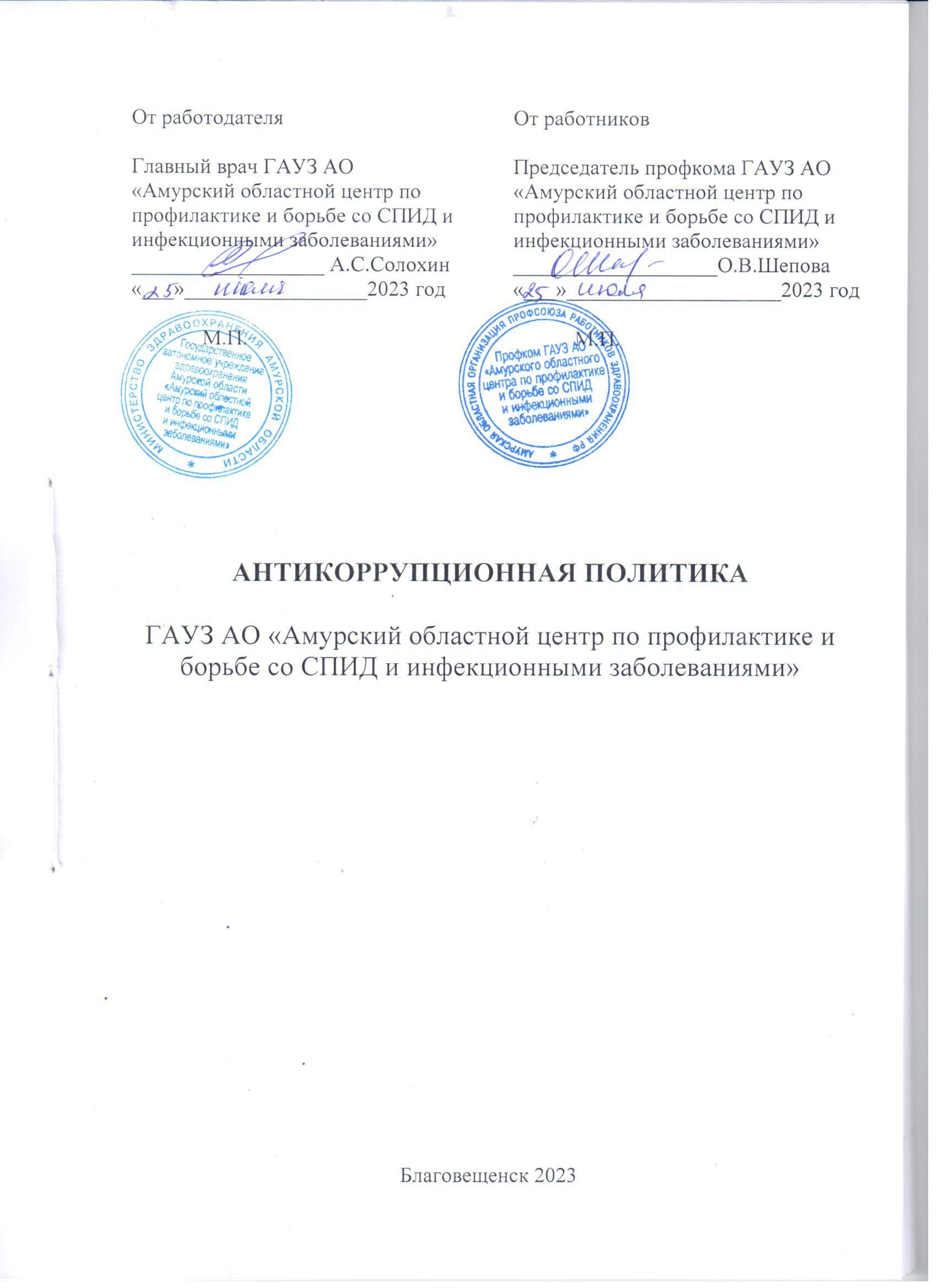 Приложение  к приказу от 25.07.2023 № 421. Общие положенияI. Термины и определения:Настоящая антикоррупционная политика ГАУЗ АО «Амурский областной центр по профилактике и борьбе со СПИД и инфекционными заболеваниями» (далее – Политика) разработана в целях зашиты прав и свобод граждан, обеспечения законности, правопорядка и общественной безопасности в ГАУЗ АО «Амурский областной центр по профилактике и борьбе со СПИД и инфекционными заболеваниями» (далее - Учреждение).Антикоррупционная политика Учреждения представляет собой комплекс взаимосвязанных принципов, процедур н конкретных мероприятий, направленных на профилактику и пресечение коррупционных правонарушений в деятельности данного учреждения. Настоящая политика определяет задачи, основные принципы противодействия коррупции и меры предупреждения коррупционных правонарушений.Для целей настоящего документа используются следующие основные понятия:Коррупция - злоупотребление служебным положением, дача взятки, получение, взятки. Злоупотребление полномочиями, коммерческий подкуп либо иное незаконное использование физическим лицом своего должностного положения вопреки законным интересам общества и государства в целях получения выгоды в виде денег, ценностей, иного имущества или услуг имущественного характера, иных имущественных прав для себя или для третьих лиц либо незаконное предоставление такой выгоды указанному лицу другими физическими лицами;Противодействие коррупции - деятельность федеральных органов государственной власти, органов государственной власти субъектов Российской Федерации, органов местного самоуправления, институтов гражданского общества, организаций и физических лиц в пределам их полномочий (пункт 2 статьи 1 Федерального закона от 25 декабря 2008 г. №  273-ФЗ «О противодействии коррупции»):а) по предупреждению коррупции, в том числе по выявлению и последующему устранению причин коррупции (профилактика коррупции);б) по выявлению, предупреждению, пресечению, раскрытию и расследованию коррупционных правонарушений (борьба с коррупцией);в) по минимизации и (или) ликвидации последствий коррупционных правонарушений.Взятка - получение должностным лицом, иностранным должностным лицом либо должностным лицом публичной международной организации лично или через посредника денег, ценных бумаг, иного имущества либо в виде незаконных оказанных ему услуг имущественною характера, предоставления иных имущественных прав за совершение действий (бездействие) в пользу взяткодателя или представляемых им лиц, если такие действия (бездействие) входят в служебные полномочия должностного лица либо если оно в силу должностного положения может способствовать таким действиям (бездействию), а равно за общее покровительство или попустительство по службе.Коммерческий подкуп - незаконная передача лицу, выполняющему управленческие функции в коммерческой или иной организации, денег, ценных бумаг, иного имущества, оказание ему услуг имущественного характера, предоставление иных имущественных прав за совершение действий (бездействие) в интересах дающего в связи с занимаемым этим лицом служебным положением (часть 1 статьи 204 Уголовного кодекса Российской Федерации).Конфликт интересов - ситуация, при которой личная заинтересованность (прямая или косвенная) работника (представителя организации) влияет или может повлиять на надлежащее исполнение им должностных (трудовых) обязанностей и при которой возникает или может возникнуть противоречие между личной заинтересованностью работника (представителя организации) и правами и законными интересами организации, способное привести к причинению вреда правам и законным интересам, имуществу и (или) деловой репутации организации» работником (представителем организации) которой он является.Коррупционное правонарушение - деяние, обладающее признаками коррупции, за которые нормативным правовым актом предусмотрена гражданско-правовая, дисциплинарная, административная или уголовная ответственность;Коррупционный фактор - явление или совокупность явлений, порождающих коррупционные правонарушения или способствующие их распространению;Предупреждение коррупции – деятельность по антикоррупционной политике, направленной на выявление, изучение, ограничение либо устранение явлений, порождающих коррупционные правонарушения или способствующие их распространению.2. Цели и задачи антикоррупционной политики2.1.	Политика отражает приверженность Учреждения и его работников высоким этическим стандартам и принципам открытого и честного ведения деятельности в Учреждении, а также поддержанию репутации на должном уровне.2.2.	Учреждение ставит перед собой цели:- минимизировать риск вовлечения руководства и работников независимо от занимаемой должности в коррупционную деятельность;- сформировать у работников и иных лиц единообразное понимание политики Учреждения о неприятии коррупции в любых формах и проявлениях;- обобщить и разъяснить основные требования антикоррупционного законодательства Российской Федерации, которые могут применяться в Учреждении;- установить обязанность работников Учреждение знать и соблюдать принципы и требования настоящей Политики, ключевые нормы применимого антикоррупционного законодательства, а также мероприятия по предотвращению коррупции.3. Область применения и обязанности3.1. Основным кругом лиц, попадающих под действие политики, являются работники Учреждения, находящиеся с ним в трудовых отношениях, вне зависимости от занимаемой должности и выполняемых функций. Политика распространяется на лиц, например, физических и (или) юридических лиц, с которыми учреждение вступает в иные договорные отношения, антикоррупционные условия и обязательства могут закрепляться в договорах, заключаемых учреждением с контрагентами.3.2. Ряд обязанностей работников в связи с предупреждением и противодействием коррупции:- воздерживаться от совершения и (или) участия в совершении коррупционных правонарушений в интересах или от имени учреждения; воздерживаться от поведения, которое может быть истолковано окружающими как готовность совершить или участвовать к совершении коррупционного правонарушения в интересах или от имени учреждения; незамедлительно информировать руководство Учреждения о случаях склонения работника к совершению коррупционных правонарушений;- незамедлительно информировать руководство Учреждения о ставшей известной работнику информации о случаях совершения коррупционных правонарушений другими работниками, контрактами организации или иными лицами;- сообщить руководителю Учреждения о возможности
возникновения либо возникшем у работника конфликте интересов.3.3.	Работнику запрещается получать в связи с исполнением трудовых обязанностей вознаграждения от физических и юридических лиц (подарки, денежное вознаграждение, ссуды, услуги, оплату развлечений, отдыха, транспортных расходов и иные вознаграждения).3.4.	Работник в том числе обязан:-	уведомлять работодателя (его представителя), органы прокуратуры или другие государственные органы об обращении к нему каких-либо лиц н целях склонения к совершению коррупционных правонарушений;-	принимать меры по недопущению любой возможности возникновения конфликта интересов и урегулированию возникшего конфликта интересов;уведомлять работодателя (его представителя) и своего непосредственного начальника о возникшем конфликте интересов или о возможности его возникновения, как только ему станет об этом известно, в письменной форме;передавать принадлежащие ему ценные бумаги, акции (доли участия, паи в уставных (складочных) капиталах организаций) в доверительное управление в соответствии с гражданским законодательством Российской Федерации в случае, если владение ценными бумагами, акциями (долями участия, паями в уставных (складочных) капиталах организаций) приводит или может привести к конфликту интересов.3.5.	Все работники Учреждения должны руководствоваться настоящей Политикой и неукоснительно соблюдать ее принципы и требования.3.6. Главный врач Учреждения отвечает за организацию всех мероприятий, направленных на реализацию принципов и требований настоящей Политики.4. Применимое антикоррупционное законодательство4.1. Учреждение и все работники должны соблюдать нормы Российского антикоррупционного законодательства, установленные в том числе, Уголовным кодексом Российской Федерации, Кодексом Российской Федерации об административных правонарушениях, Федеральным законом «О противодействии коррупции» и иными нормативными актами, основными требованиями которых являются запрет дачи взяток, запрет получения взяток, запрет подкупа и запрет посредничества во взяточничестве.4.2. С учетом изложенного всем работникам учреждения строго запрещается, прямо или косвенно, лично или через посредничество третьих лиц участвовать в коррупционных действиях, предлагать, давать, обещать, просить и получать   взятки.5. Ключевые принципы антикоррупционной политики5.1.	Главный врач, должностные лица Учреждения, должны формировать этический стандарт непримиримого отношения к любым формам и проявлениям коррупции на всех уровнях, подавая пример своим поведением и осуществляя ознакомление с антикоррупционной политикой всех работников.5.2. Учреждение проводит мероприятия по предотвращению коррупции.5.3. Работники Учреждения минимизируют риск деловых отношений с контрагентами, которые могут быть вовлечены в коррупционную деятельность, соблюдают требования настоящей Политики, а также оказывают взаимное содействие для предотвращения коррупции.5.4. Учреждение размещает настоящую Политику в свободном доступе на официальном сайте в сети Интернет, открыто заявляет о неприятии коррупции, приветствует и поощряет соблюдение принципов и требований настоящей Политики всеми контрагентами, своими работниками и иными лицами.5.5. Учреждение содействует повышению уровня антикоррупционной культуры путем информирования работников в целях поддержания их осведомленности в вопросах антикоррупционной политики Учреждения и овладения ими способами и приемами применения антикоррупционной политики на практике.6. Взаимодействие с работниками6.1. Учреждение требует от своих работников соблюдения настоящей Политики, информируя их о ключевых принципах, требованиях и санкциях за нарушения.6.2. В Учреждении организуются безопасные, конфиденциальные и доступные средства информирования руководства о фактах взяточничества со стороны лиц, оказывающих услуги в интересах коммерческой организации или от ее имени. На имя главного врача могут поступать предложения по улучшению антикоррупционных мероприятий и контроля, а также запросы со стороны работников и третьих лиц.6.3. Для формирования надлежащего уровня антикоррупционной культуры с новых работников знакомят с положениям настоящей Политики и связанных с ней документов, а для действующих работников проводятся периодические информационные мероприятия в очной и/или дистанционной форме.7. Отказ от ответственных мер и санкций7.1.	Учреждение заявляет о том, что ни один работник не будет подвергнут санкциям (в том числе уволен, понижен в должности, лишен премии) если он сообщил о предполагаемом факте коррупции, либо если он отказался дать или получить взятку, совершить коммерческий подкупили оказать посредничество во взяточничестве.8. Основные принципы антикоррупционной деятельности8.1. Принцип соответствия Политики действующему законодательству и общепринятым нормам.Соответствие реализуемых антикоррупционных мероприятий Конституции Российской Федерации, заключенным Российской Федерацией международным договорам, законодательству Российской Федерации и иным нормативным правовым актам, применимым к организации.8.2. Принцип личного примера руководства.Ключевая роль руководства в формировании культуры нетерпимости к коррупции и в создании внутриорганизационной системы предупреждения и противодействия коррупции.8.3. Принцип вовлеченности работников.Информированность работников о положениях антикоррупционного законодательства и их активное участие в формировании и реализации антикоррупционных стандартов и процедур.8.4. Принцип соразмерности антикоррупционных процедур риску коррупции.Разработка и выполнение комплекса мероприятий, позволяющих снизить вероятность вовлечения организации, ее руководителей и сотрудников в коррупционную деятельность, осуществляется с учетом существующих в деятельности данной организации коррупционных рисков.8.5. Принцип эффективности антикоррупционных процедур.Применение таких антикоррупционных мероприятий, которые имеют низкую стоимость, обеспечивают простоту реализации и приносят значимый результат.8.6. Принцип ответственности и неотвратимости наказания.Неотвратимость наказания для работников вне зависимости от занимаемой должности, стажа работы и иных условий в случае совершения ими коррупционных правонарушений в связи с исполнением трудовых обязанностей, а также персональная ответственность руководства за реализацию внутриорганизационной антикоррупционной политики.9. Внедрение стандартов поведения работников учреждения9.1. Важным элементом деятельности по предупреждению коррупции является внедрение антикоррупционных стандартов поведения работников в корпоративную культуру Учреждения. В этих целях в Учреждении разработан Кодекс этики и служебного поведения работников ГАУЗ АО «Амурский областной центр по профилактике и борьбе со СПИД и инфекционными заболеваниями» (далее - Кодекс) (Приложение 1 к настоящей Политике). Кодекс имеет более широкий спектр действия, чем регулирование вопросов, связанных непосредственно с запретом совершения коррупционных правонарушений. Кодекс устанавливает ряд правил и стандартов поведения работников, затрагивающих общую этику деловых отношений и направленных на формирование этичного, добросовестного поведения работников и учреждения в целом.9.2. Кодекс профессиональной этики и служебного поведения закрепляет общие ценности, принципы и правила поведения работников Учреждения.10. Разработка и принятие правил, регламентирующих вопросы обмена деловыми подарками и знаками делового гостеприимства10.1. В Учреждении принят Регламент обмена деловыми подарками и знаками делового гостеприимства (Приложение 2 к настоящей Политике), который исходит из того, что долговременные деловые отношения, основанные на доверии, взаимном уважении и взаимной выгоде, играют ключевую роль в достижении успеха учреждения.10.2. Отношения, при которых нарушается закон и принципы деловой этики, вредят репутации Учреждения и честному имени ее работников и не могут обеспечить устойчивое долговременное развитие Учреждения. Такого рода отношения не могут быть приемлемы в практике работы Учреждения.11. Выявление и урегулирование конфликта интересов11.1. Понятие «конфликта интересов» определено в статье 75 Федерального закона от 21.11.11г. № 323-ФЗ «Об основах охраны здоровья граждан». В соответствии с частью 1 статьи 75 Федерального закона от 21.11.11г. №  323-ФЗ «Об основах охраны здоровья граждан» под конфликтом интересов понимается ситуация, при которой у медицинского работника или фармацевтического работника при осуществлении ими профессиональной деятельности возникает личная заинтересованность в получении лично либо через представителя компании материальной выгоды или иного преимущества, которое влияет или может повлиять на надлежащее исполнение ими профессиональных обязанностей вследствие противоречия между личной заинтересованностью медицинского работника или фармацевтического работника и интересами пациента.11.2. Федеральный закон от 21.11.11г. № 323-ФЗ обязывает медицинских работников информировать о возникновении конфликта интересов в письменной форме:- медицинские работники обязаны информировать главного врача Учреждения, в котором он работает;- главный врач учреждения в семидневный срок со дня, когда ему стало известно о конфликте интересов, обязан в письменной форме уведомить об этом Министерство здравоохранения РФ.11.3. В КоАП РФ предусмотрено наложение административных штрафов за непредставление информации о конфликта интересов при осуществлении медицинской деятельности. При этом повторное непредставление или несвоевременное представление информации о конфликте интересов может повлечь дисквалификацию на срок до шести месяцев.11.4. Руководители медицинских Учреждений предоставляют информацию о возникновении конфликта интересов в Комиссию Минздрава России по урегулированию конфликта интересов при осуществлении медицинской деятельности и фармацевтической деятельности. Порядок работы Комиссии определен в приказе Минздрава России от 21.12.2012г. № 1350н «Об утверждении Положения о Комиссии Министерства здравоохранения Российской Федерации по урегулированию конфликта интересов при осуществлении медицинской деятельности и фармацевтической деятельности».11.5. Своевременное выявление конфликта интересов в деятельности работников Учреждения является одним из ключевых элементов предотвращения коррупционных нарушений.11.6. В целях регулирования конфликта интересов в деятельности работников (а значит и возможных негативных последствий конфликта интересов для Учреждения) в Учреждении принято Положение о конфликте интересов в ГАУЗ АО «Амурский областной центр по профилактике и борьбе со СПИД и инфекционным заболеваниями» (Приложение 3 к настоящей Политике).11.6. Положение о конфликте интересов - это внутренний документ учреждения, устанавливающий порядок выявлении и урегулирования конфликтов интересов, возникающих у работников Учреждения в ходе выполнения ими трудовых обязанностей.12. Основные принципы управления конфликтом интересов в Учреждении12.1. В основу работы по управлению конфликтом интересов в учреждении положены следующие принципы:- обязательность раскрытия сведений о реальном или потенциальном конфликте интересов;- индивидуальное   рассмотрение   и   оценка   репутационных   рисков для   учреждения   при выявлении каждого конфликта интересов и его урегулирование;- конфиденциальность процесса раскрытия сведений о конфликте интересов и процесса его урегулирования;- соблюдение баланса интересов Учреждения и работника при урегулировании конфликта интересов;- защита работника от преследования в связи с сообщением о конфликте интересов, который был своевременно раскрыт работником и урегулирован (предотвращен) Учреждением.13. Обязанности работников в связи с раскрытием и урегулированием конфликта интересов13.1. При принятии решений по деловым (хозяйственным) вопросам и выполнении своих трудовых обязанностей руководствоваться интересами Учреждения – без учета своих личных интересов, интересов своих родственников и друзей;13.2. Избегать (по возможности) ситуаций и обстоятельств, которые могут привести к конфликту интересов;13.3. Раскрывать возникший (реальный) или потенциальный конфликт интересов;13.4. Содействовать урегулированию возникшего конфликта интересов.14. Порядок раскрытия конфликта интересов работником учреждения и порядок его урегулирования14.1. Вид процедур раскрытия конфликта интересов:- раскрытие сведений о конфликте интересов при приеме на работу;- раскрытие сведений о конфликте интересов при назначении на новую должность;- разовое раскрытие сведений по мере возникновения ситуаций конфликта интересов;- раскрытие сведений о конфликте интересов в ходе проведения аттестации.14.2. Раскрытие сведений о конфликте интересов осуществляется в письменном виде. Может быть допустимым первоначальное раскрытие конфликта интересов в устой форме с последующей фиксацией в письменном виде.14.3. Учреждение берет па себя обязательство конфиденциального рассмотрения представленных сведений и урегулирования конфликта интересов.14.4. Поступившая информация должна быть тщательно проверена уполномоченным на это должностным лицом с целью оценки серьезности возникающих для учреждения рисков и выбора наиболее подходящей формы урегулирования конфликта интересов.15. Внесение изменений15.1. При выявлении недостаточно эффективных положений настоящей Политики или связанных с ней антикоррупционных мероприятий Учреждение, либо при изменении требований применимого законодательства Российской Федерации, главный врач Учреждения организует выработку и реализацию плана действий по пересмотру н изменению настоящей Политики и/или антикоррупционных мероприятий.16. Сотрудничество с правоохранительными органами в сфере противодействия коррупции16.1.	Сотрудничество с правоохранительными органами является важным показателем действительной приверженности учреждения декларируемым антикоррупционным стандартам поведения.16.2.	Данное сотрудничество может осуществляться в различных формах: - Учреждение может принять на себя публичное обязательство сообщать в соответствующие правоохранительные органы о случаях совершения коррупционных   правонарушений, о которых Учреждению (работникам Учреждения) стало известно.- необходимость сообщения и соответствующие правоохранительные органы о случаях совершения коррупционных правонарушений, о которых стало известно учреждению, может быть закреплена за лицом, ответственным за предупреждение и противодействие коррупции в данном учреждении.- Учреждению следует принять на себя обязательство воздерживаться от каких-либо санкций в отношении своих работников, сообщивших в правоохранительные органы о ставшей им известной в ходе выполнения трудовых обязанностей информации о подготовке или совершении коррупционного правонарушения.16.3.	Сотрудничество с правоохранительными органами также может проявляться в форме: - оказания содействия уполномоченным представителям контрольно-надзорных и правоохранительных органов при проведении ими инспекционных проверок деятельности организации по вопросам предупреждения и противодействия коррупции;- оказания содействия уполномоченным представителям правоохранительных органов при проведении мероприятий по пресечению или расследованию коррупционных преступлений, включая оперативно-розыскные мероприятия.16.4. Руководству Учреждения и работникам следует оказывать поддержку в выявлении и расследовании правоохранительными органами фактов коррупции, предпринимать необходимые меры по сохранению и передаче в правоохранительные органы документов и информации, содержащей данные о коррупционных правонарушениях. При подготовке заявительных материалов и ответов на запросы правоохранительных органов рекомендуется привлекать к данной работе специалистов в соответствующей области права.16.5. Руководство учреждения и работники не должны допускать вмешательства в выполнение служебных обязанностей должностными лицами судебных или правоохранительных органов.17. Ответственность за неисполнение (ненадлежащее) исполнение настоящей политики17.1. Главный врач и работники всех подразделений Учреждения, независимо от занимаемой должности, несут ответственность, предусмотренную действующим законодательством Российской Федерации, за соблюдение принципов и требовании настоящей Политики. 17.2. Лица, виновные в нарушении требований настоящей Политики, могут быть привлечены к дисциплинарной, административной, гражданско-правовой или уголовной ответственности по инициативе Учреждения правоохранительных органов или иных лиц в порядке и по основаниям, предусмотренным законодательством Российской Федерации.Приложение 1КОДЕКС ПРОФЕССИОНАЛЬНОЙ ЭТИКИ И СЛУЖЕБНОГО ПОВЕДЕНИЯ РАБОТНИКОВ ГАУЗ АО «Амурский областной центр по профилактике и борьбе со СПИД и инфекционными заболеваниями»1. Общие положения1.1.	Кодекс профессиональной этики и служебного поведения работников   ГАУЗ АО «Амурский областной центр по профилактике и борьбе со СПИД и инфекционными заболеваниями» (далее - Кодекс) является документом, представляющим собой свод принципов и норм служебного поведения работников ГАУЗ АО «Амурский областной центр по профилактике и борьбе со СПИД и инфекционными заболеваниями» (далее – Учреждение), которыми работники должны руководствоваться независимо от замещаемой ими должности.1.2.	Кодекс разработан в соответствии с Конституцией Российской Федерации, Трудовым кодексом Российской Федерации, Федеральным законом от 21.11.2011 года № 323-ФЗ «Об основах охраны здоровья граждан в Российской Федерации», Федеральным законом от 25.12.2008 года № 273-ФЗ «О противодействии коррупции», иными нормативными правовыми актами Российской Федерации, а также основан на общепризнанных нравственных нормах и принципах.1.3. Под служебным поведением в настоящем Кодексе понимается сознательно регулируемый комплекс действий и поступков работника, осуществляемых им в процессе выполнения своих должностных обязанностей.1.4. Каждый работник должен принимать все необходимые меры для соблюдения положений Кодекса, а каждый гражданин Российской Федерации вправе ожидать от работника поведения в отношении себя в соответствии с положениями Кодекса.1.5. Знание и соблюдение работниками положений Кодекса являются одним из критериев оценки качества их профессиональной деятельности и трудовой дисциплины. 1.6. Положения Кодекса распространяются на всех работников Учреждения.2. Принципы служебного поведения работников2.1. Основные принципы служебного поведения работников являются основой   их   поведения   при   осуществлении   деятельности   в   медицинской организации.2.1. Работники, сознавая свою ответственность перед гражданами, обществом игосударством, должны:- в обязательном порядке соблюдать Конституцию Российской Федерации;- законодательство Российской Федерации, нормативные правовые акты Амурской области, не допускать нарушений законов и иных нормативных правовых актов;- исходя  из   политической,   экономической  целесообразности  либо  по  иным мотивам;- исходить из того, что признание, соблюдение и защита прав и свобод человека и гражданина определяют основной смысл и содержание деятельности в медицинской организации;- осуществлять свою деятельность в пределах предмета и целей деятельности Учреждения;- при исполнении должностных обязанностей не оказывать предпочтения каким-либо профессиональным или социальным группам и организациям, быть независимыми от влияния отдельных граждан, профессиональных или социальных групп и организаций;- исключать действия, связанные с влиянием каких-либо личных, имущественных (финансовых) и иных интересов, препятствующих добросовестному исполнению ими должностных обязанностей;- соблюдать беспристрастность, исключающую возможность влияния на их деятельность решений политических партий и общественных объединений;- соблюдать нормы профессиональной этики и правила служебного поведения;- проявлять корректность и внимательность в обращении с гражданами и должностными лицами;- проявлять терпимость и уважение к обычаям и традициям народов России и других государств, учитывать культурные и иные особенности различных этнических, социальных групп и концессий, способствовать межнациональному и межконфессиональному согласию;- воздерживаться от поведения, которое могло бы вызвать сомнение в добросовестном исполнении работником должностных обязанностей, а также- избегать конфликтных ситуаций, способных нанести ущерб его репутации или авторитету медицинской организации;- не использовать должностное положение для оказания влияния на деятельность государственных органов, органов местного самоуправления, организаций, должностных лиц и граждан при решении вопросов личного характера;- соблюдать установленный в медицинской организации порядок предоставления служебной информации и публичных выступлений;- уважительно относиться к деятельности представителей средств массовой информации по информированию общества о работе медицинской организации, а также оказывать содействие в получении достоверной информации в установленном порядке;- постоянно стремиться к обеспечению как можно более эффективного и рационального распоряжения ресурсами, находящимися в сфере его ответственности;- противодействовать проявлениям коррупции и предпринимать меры по ее профилактике в порядке, установленном действующим законодательством;- проявлять при исполнении должностных обязанностей честность, беспристрастность и справедливость, не допускать коррупционно опасного поведения  (поведения,   которое   может  восприниматься   окружающими   как  обещание или предложение дачи взятки, как согласие принять взятку или как просьба о даче взятки, либо как возможность совершить иное коррупционное правонарушение).- стремиться к постоянному непрерывному профессиональному образованию, развивать и совершенствовать коммуникативную компетентность.2. Служебное поведение работников2.1. Работнику медицинской организации необходимо исходить из конституционных положений о том, что человек, его права и свободы являются высшей ценностью, и каждый гражданин имеет право на неприкосновенность частной жизни, личную и семейную тайну, защиту чести, достоинства, своего доброго имени.2.2. Работник в рамках служебного поведения должен воздерживаться от:- любого вида высказываний и действий дискриминационного характера по признакам пола, возраста, расы, национальности, языка, гражданства, социального, имущественного или семейного положения, политических или религиозных предпочтений;- грубости, проявлений пренебрежительного тона, заносчивости, предвзятых замечаний, предъявления неправомерных, незаслуженных обвинений;- публичных высказываний, суждений и оценок в отношении деятельности медицинской организации, её должностных лиц, органов исполнительной власти в сфере здравоохранения, их должностных лиц;- обсуждения с третьими лицами вопросов планирования и проведения государственных закупок, осуществляемых медицинской организацией, если это не входит в должностные обязанности работника;- угроз, оскорбительных выражений или реплик, действий, препятствующих, нормальному общению или провоцирующих противоправное поведение;2.3. Работники призваны способствовать своим служебным поведением установлению в коллективе деловых взаимоотношений и конструктивного сотрудничества как друг с другом, так и с контрагентами;2.4. Работники должны быть вежливыми, доброжелательными, корректными, внимательными и проявлять терпимость в общении с гражданами и коллегами;2.5. Внешний вид и поведение работника при исполнении им должностных обязанностей в зависимости от условий трудовой деятельности должны способствовать уважительному отношению граждан к медицинской организации, а также, при необходимости, соответствовать общепринятому деловому стилю, который отличают сдержанность, традиционность, аккуратность.2.6. В целях соблюдения прав и интересов пациента в Учреждении не допускается проведение работниками записи на различные технические устройства, том числе фотосъёмки, видео- и аудиозаписи и (или) опубликование такой записи, в том числе в информационно-телекоммуникационной сети «Интернет», за исключением случаев, предусмотренных законодательством и локальными   нормативными актами организации.3. Медицинские работники3.1. Под медицинскими работниками в настоящем Кодексе понимаются специалисты, имеющие высшее и (или) среднее специальное медицинское образование, принимающие участие в оказании медицинской помощи, а также младший медицинский персонал, осуществляющий уход за больными.3.2. Цель профессиональной деятельности медицинского работника сохранение жизни человека, проведение мероприятий по охране его здоровья, качественное оказание всех видов диагностической, профилактической, реабилитационной и паллиативной медицинской помощи, с обеспечением комплекса мероприятий по пациентоориентированности, направленной на удовлетворенность населения уровнем оказания медицинской помощи.3.3. В своей деятельности медицинский работник руководствуется законодательством Российской Федерации, в части прав граждан на охрану здоровья и медицинскую помощь, клятвой врача, принципами гуманизма и милосердия.3.4. Медицинский работник должен способствовать, в соответствии со своей квалификацией и компетентностью, делу охраны здоровья граждан, обеспечению качества оказываемой им помощи на самом высоком уровне.3.5. Медицинский работник призван оказать медицинскую помощь любому человеку вне зависимости от пола, возраста, расовой и национальной принадлежности, места проживания, его социального статуса, религиозных и политических убеждений, а также иных немедицинских факторов.3.6. Медицинский работник должен постоянно совершенствовать свои профессиональные знания и умения, навыки и эрудицию.3.7. Медицинский работник несет ответственность, в том числе и моральную, за обеспечение качественной и безопасной медицинской помощи в соответствии   со   своей   квалификацией, должностными   инструкциями   и служебными обязанностями в пределах имеющихся ресурсов.3.8. Медицинский работник должен участвовать в формировании принципа пациентоориентированности при осуществлении деятельности медицинской организации. 3.9. Учитывая роль медицинского работника в обществе, медицинский работник личным примером обязан демонстрировать здоровый образ жизни, отказ от вредных привычек, в том числе курения на территории медицинской организации и призывать коллег и пациентов следовать его примеру, поддерживать и принимать посильное участие в общественных мероприятиях, особенно тех, где пропагандируется здоровый образ жизни.3.10. Поведение медицинского работника не должно быть примером отрицательного отношения к здоровью.3.11. Медицинский работник должен соблюдать алгоритм общения с пациентами, основанного на принципах доброжелательности, уважительного отношения и вежливости, милосердия, чувства сострадания к состоянию пациента при оказании медицинской помощи.3.12. Медицинский работник должен своим внешним видом соответствовать требованиям действующего в медицинской организации санитарно-эпидемиологического режима, соблюдая при этом принцип «медицинского дресс-кода», принятого в медицинской организации, включая форму и цвет одежды, требования к прическе (в случае отсутствия необходимости ношения медицинской шапочки), ношение обуви на низком каблуке (в целях предупреждения раздражающего шума для пациентов при осуществлении профессиональной деятельности), ношение таблички (бейджа), с указанием фамилии, имени, отчества медицинского работника и занимаемой должности в медицинской организации.3.13. Медицинский работник должен бережно относиться к медицинской документации, своевременно оформлять документацию в соответствии с установленными требованиями, с применением маркировки для удобства поиска и сокращения времени ожидания пациента.3.14. Медицинский работник должен соблюдать график работы, установленный правилами внутреннего трудового распорядка в медицинской организации.3.15. Недопустимые действия медицинского работника:Медицинский работник не вправе:- использовать свои знания и возможности в негуманных целях;-  без достаточных оснований применять медицинские меры или отказывать в них;- навязывать пациенту свои философские, религиозные и политические взгляды;- наносить пациенту намеренно либо по небрежности, либо по неосторожности физический, нравственный или материальный ущерб;- допускать посторонних разговоров, не связанных с оказанием медицинской помощи пациенту, отвлекаться на посторонние действия в процессе оказания медицинской помощи;- при исполнении своих профессиональных обязанностей допускать фамильярности, неслужебного характера взаимоотношения с коллегами по работе и пациентами.3.16. Отказ пациента от предлагаемых платных медицинских услуг не может быть причиной ухудшения качества и доступности, уменьшения видов и объемов медицинской помощи, предоставляемых ему бесплатно в рамках государственных гарантий, установленных законодательством Российской Федерации.3.17. Медицинский работник не вправе предоставлять при назначении курса лечения пациенту недостоверную, неполную или искаженную информацию об используемых лекарственных препаратах, медицинских изделиях, в том числе скрывать от пациента информацию о наличии лекарственных препаратов, медицинских изделий, имеющих более низкую цену.3.18. Медицинский работник не должен принимать поощрений от фирм-изготовителей и распространителей лекарственных препаратов, за назначение предлагаемых ими лекарств.3.19. Право и долг медицинского работника - хранить свою профессиональную независимость. Оказывая медицинскую помощь населению Амурской области, медицинский работник принимает на себя всю полноту ответственности за профессиональное решение, а потому обязан отклонить любые попытки давления со стороны администрации, пациентов или иных лиц. Медицинский работник должен отказаться от сотрудничества с любым физическим или юридическим лицом, если оно требует от него действий, противоречащих законодательству Российской Федерации, этическим принципам, профессиональному долгу.3.20. Участвуя в консилиумах, комиссиях, консультациях, экспертизах и т.п., медицинский работник обязан ясно и открыто заявлять о своей позиции, отстаивать свою точку зрения, а в случаях давления на него - прибегать к общественной и юридической защите.4. Взаимоотношения медицинского работника и пациента4.1. Медицинский работник должен уважать честь и достоинство пациента, проявлять внимательное и терпеливое отношение к нему и его близким. Грубое и негуманное отношение к пациенту, унижение его человеческого достоинства, а также любые проявления превосходства или выражение кому-либо из пациентов предпочтения или неприязни со стороны медицинского работника недопустимы.4.2. Медицинский работник должен оказывать медицинскую помощь в условиях минимально возможного стеснения свободы и достоинства пациента, при строгом соблюдении правил гигиены и санитарно-эпидемиологического режима, при необходимости с применением современных средств гигиены (разовых салфеток, полотенец, жидкого мыла в диспенсерах и т.д.).4.3. Медицинский работник должен использовать алгоритм действий по оказанию медицинской помощи во внештатных ситуациях, с обязательным информированием руководства медицинской организации о препятствиях его деятельности, в том числе невозможности обслуживания пациента в определенных случаях, связанных с непредвиденными аварийными ситуациями, бытовыми проблемами пациента и другими возникающими проблемами социального характера.4.4. Пациент вправе рассчитывать на то, что медицинский работник сохранит втайне всю медицинскую и доверенную ему личную информацию. Медицинский работник не вправе разглашать без разрешения пациента или его законного представителя сведения, полученные в ходе обследования и лечения, включая и сам факт обращения за медицинской помощью. Медицинский работник должен принять меры, препятствующие разглашению врачебной тайны. Смерть пациента не освобождает от обязанности хранить врачебную тайну. Разглашение врачебной тайны допускается в случаях, предусмотренных законодательством Российской Федерации.4.5. Медицинский работник обязан облегчить страдания пациента всеми доступными и легальными способами. Медицинский работник обязан гарантировать пациенту право по его желанию воспользоваться духовной поддержкой служителя любой религиозной конфессии.4.6. Медицинский работник не вправе препятствовать пациенту, решившему доверить свое дальнейшее лечение другому специалисту.В случае требования	пациента о	замене лечащего врача руководитель Учреждения должен содействовать выбору пациентом другого врача в порядке, установленном уполномоченным федеральным органом исполнительной власти.5. Взаимоотношение медицинских работников5.1. Взаимоотношения между медицинскими работниками должны строиться на взаимном уважении, доверии и отличаться безукоризненностью и соблюдением интересов пациента.5.2. Во взаимоотношениях с коллегами медицинский работник должен быть честен, справедлив, доброжелателен, порядочен, должен с уважением относиться к их знаниям и опыту, а также быть готовым бескорыстно передать им свой опыт и знания.5.3. Моральное право	руководства другими медицинскими работниками требует высокого уровня профессиональной компетентности и высокой нравственности.5.4. Критика в адрес коллеги должна быть аргументированной и неоскорбительной. Критике подлежат профессиональные действия, но не личность коллег. 5.5. Недопустимы попытки укрепить собственный авторитет путем дискредитации коллег. 5.6. Медицинский работник не имеет права допускать негативные высказывания о своих коллегах и их работе в присутствии пациентов и их родственников.Приложение 2 РЕГЛАМЕНТ ОБМЕНА ПОДАРКАМИ И ДЕЛОВЫМИ И ЗНАКАМИ ДЕЛОВОГО ГОСТЕПРЕИМСТВА ГАУЗ АО «Амурский областной центр по профилактике и борьбе со СПИД и инфекционными заболеваниями» 1. Общие положения1.1. Данный Регламент обмена деловыми подарками и знаками делового гостеприимства ГАУЗ АО «Амурский областной центр по профилактике и борьбе со СПИД и инфекционными заболеваниями» (далее – Регламент) разработан н основе Федерального закона Российской Федерации от 25 декабря 2008 г. № 273-ФЗ «О противодействии коррупции» и определяет единые для всех работников ГАУЗ АО «Амурский областной центр по профилактике и борьбе со СПИД и инфекционными заболеваниями» (далее - Учреждение) требования к дарению и принятию деловых подарков.1.2. Действие настоящего Регламента распространяется на всех работников Учреждения вне зависимости от уровня занимаемой должности. 1.3. Целями настоящего Регламента являются:- обеспечение единообразного понимания роли и места деловых подарков, делового гостеприимства, представительских мероприятий в деловой практике Учреждения;- минимизирование рисков, связанных с возможным злоупотреблением в области подарков, представительских мероприятий, наиболее серьезным из таких рисков является опасность взяточничества;- поддержание культуры, в которой деловые подарки, деловое гостеприимство, представительские мероприятия рассматриваются только как инструмент для установления и поддержания деловых отношений и как проявление общепринятой вежливости в ходе деятельности Учреждения. 2. Правила обмена деловыми подарками и знаками делового гостеприимства2.1. Подарки, которые сотрудники от имени Учреждения могут передавать другим лицам или принимать от имени Учреждения в связи со своей трудовой деятельностью, а также расходы на деловое гостеприимство должны соответствовать следующим критериям:- быть прямо связаны с памятными датами, юбилеями, общенациональными праздниками и т.п.; - быть разумно обоснованными, соразмерными и не являться предметами роскоши; - не представлять собой скрытое вознаграждение за услугу, действие или бездействие, попустительство или покровительство, предоставление прав или принятие определенных решений (о заключении сделки, о получении лицензии, разрешении, согласовании и т.п.) либо попытку оказать влияние на получателя с иной незаконной или неэтичной целью;- не создавать репутационного риска для Учреждения, сотрудников и иных лиц в случае раскрытия информации о совершённых подарках и понесённых представительских расходах; - не противоречить принципам и требованиям антикоррупционной политики Учреждения, кодекса этики и другим внутренним документам Учреждения, действующему законодательству и общепринятым нормам морали и нравственности. 2.2. Работники, представляя интересы Учреждения или действуя от его имени, должны понимать границы допустимого поведения при обмене деловыми подарками и оказании делового гостеприимства.2.3. Подарки не должны ставить принимающую сторону в зависимое положение, приводить к возникновению каких-либо встречных обязательств со стороны получателя или оказывать влияние на объективность его деловых суждений и решений.2.4. Сотрудники Учреждения должны отказываться от предложений, получения подарков, оплаты их расходов и т.п. в тех случаях, когда подобные действия могут повлиять или создать впечатление о влиянии на принимаемые Учреждением решения и т.д.2.5. Правомерность или этичность своих действий работники обязаны согласовать с руководством Учреждения, прежде чем дарить или получать подарки, или участвовать в тех или иных представительских мероприятиях.2.6. Не допускается передавать и принимать подарки от имени Учреждения, его сотрудников и представителей в виде денежных средств, как наличных, так и безналичных, независимо от валюты.2.7. Не допускается принимать подарки в ходе проведения торгов и во время прямых переговоров при заключении договоров (контрактов).3. Ответственность3.1. Неисполнение настоящего Регламента может стать основанием для применения к работнику мер дисциплинарного, административного, гражданско-правового и уголовного характера.Приложение 3ПОЛОЖЕНИЕ О КОНФЛИКТЕ ИНТЕРЕСОВГАУЗ АО «Амурский областной центр по профилактике и борьбе со СПИД и инфекционными заболеваниями»Цели и задачи положения1.1. Настоящее Положение разработано на основе Федеральных законов от 25.12.2008г. № 273-ФЗ «О противодействии коррупции», от 21 ноября 2011г. № 323-Ф3 «Об основах охраны здоровья граждан в Российской Федерации» с целью регулирования и предотвращения конфликта интересов в деятельности работников ГАУЗ АО «Амурский областной центр по профилактике и борьбе со СПИД и инфекционными заболеваниями» (далее – Учреждение), а также возможных негативных последствий конфликта интересов для Учреждения.1.2. Основной задачей деятельности Учреждения по предотвращению и урегулированию конфликта интересов является ограничение влияния частных интересов, личной заинтересованности работников на реализуемые ими трудовые функции, принимаемые деловые решения.1.3. Своевременное выявление конфликта интересов в деятельности работников организации является одним из ключевых элементов предотвращения коррупционных правонарушений.Понятия и определения2.1. Сотрудники - лица, состоящие с Учреждением в трудовых отношениях на основании трудового договора либо гражданско-правовых отношениях на основании договора гражданско-правового характера, в функции которых входит обеспечение деятельности, осуществляемой организацией в сфере здравоохранения;2.2. Личная выгода - заинтересованность сотрудника Учреждения в получении нематериальных благ и иных нематериальных преимуществ;2.3. Материальная выгода - материальные средства, получаемые должностным лицом или сотрудником Учреждения в результате использования ими находящейся в распоряжении Учреждения информации;2.4. Конфликт интересов - противоречие между интересами Учреждения и (или) ее сотрудников, граждан и юридических лиц, взаимодействующих с Учреждением, в результате которого действия (бездействия) Учреждения и (или) ее сотрудников причиняют убытки, нарушают права и законные интересы граждан и юридических лиц;2.5. Служебная информация - любая не являющаяся общедоступной и не подлежащая разглашению информация, находящаяся в распоряжении сотрудников Учреждения в силу их служебных обязанностей, распространение которой может нарушить права и законные интересы граждан;2.6. Конфиденциальная информация - документированная информация, доступ к которой ограничивается в соответствии с законодательством Российской Федерации.Круг лиц, попадающих под действие положения3.1. Действие настоящего Положения распространяется на всех работников Учреждения вне зависимости от уровня занимаемой должности. Основные принципы управления конфликтом интересов в учреждении4.1. В основу работы по управлению конфликтом интересов в Учреждении положены следующие принципы:- обязательность раскрытия сведений о реальном или потенциальном конфликте интересов;- индивидуальное рассмотрение и оценка репутационных рисков для Учреждения при выявлении каждого конфликта интересов и его урегулирование;- конфиденциальность процесса раскрытия сведений о конфликте интересов и процесса его урегулирования;- соблюдение баланса интересов организации и работника при урегулировании конфликта интересов;- защита работника от преследования в связи с сообщением о конфликте интересов, который был своевременно раскрыт работником и урегулирован (предотвращен) Учреждением.Возможные ситуации возникновения конфликта интересов5.1. Конфликт интересов может возникнуть в тех случаях, когда личный интерес сотрудника Учреждения противоречит его профессиональным обязанностям и задачам Учреждения или, когда посторонняя по отношению к Учреждению деятельность занимает рабочее время сотрудника.5.2. Возможные типовые ситуации конфликта интересов и способы их урегулирования:5.2.1. Работник Учреждения в ходе выполнения своих трудовых обязанностей участвует в принятии решений, которые могут принести материальную или нематериальную выгоду лицам, являющимся его родственниками, друзьями или иным лицам, с которыми связана его личная заинтересованность.Способы урегулирования: отстранение работника от принятия того решения, которое является предметом конфликта интересов.5.2.2. Работник Учреждения участвует в принятии кадровых решений в отношении лиц, являющихся его родственниками, друзьями или иными лицами, с которым связана его личная заинтересованность.Способы урегулирования: отстранение работника от принятия решения, которое является предметом конфликта интересов; перевод работника (его подчиненного) на иную должность или изменение круга его должностных обязанностей.5.2.3. Работник Учреждения или иное лицо, с которым связана личная заинтересованность работника, выполняет или намерен выполнять оплачиваемую работу в сторонней организации, имеющей деловые отношения с Учреждением, намеревающейся установить такие отношения или являющейся ее конкурентом.Способы урегулирования: отстранение работника от принятия решения, которое является предметом конфликта интересов; рекомендация работнику отказаться от выполнения иной оплачиваемой работы.5.2.4. Работник Учреждения принимает решения об установлении (сохранении) деловых отношений Учреждения со сторонней организацией, которая имеет перед работником или иным лицом, с которым связана личная заинтересованность работника, финансовые или имущественные обязательства.Способы урегулирования: отстранение работника от принятия решения, которое является предметом конфликта интересов; изменение трудовых обязанностей работника.5.2.5. Работник Учреждения или иное лицо, с которым связана личная заинтересованность работника, получает материальные блага или услуги от сторонней организации, которая имеет деловые отношения с Учреждением, намеревается установить такие отношения или является ее конкурентом.Способы урегулирования: рекомендация работнику отказаться от предоставляемых благ или услуг; отстранение работника от принятия решения, которое является предметом конфликта интересов; изменение трудовых обязанностей работника.5.2.6. Работник Учреждения или иное лицо, с которым связана личная заинтересованность работника, получает дорогостоящие подарки от своего подчиненного или иного работника Учреждения, в отношении которого работник выполняет контрольные функции.Способы урегулирования: рекомендация работнику вернуть дорогостоящий подарок дарителю; перевод работника (его подчиненного) на иную должность или изменение круга его должностных обязанностей.5.2.7. Работник Учреждения уполномочен принимать решения об установлении, сохранении или прекращении деловых отношений Учреждения со сторонней организацией, от которой ему поступает предложение трудоустройства.Способы урегулирования: отстранение работника от принятия решения, которое является предметом конфликта интересов.5.2.8. Работник Учреждения использует информацию, ставшую ему известной в ходе выполнения трудовых обязанностей, для получения выгоды или конкурентных преимуществ при совершении коммерческих сделок для себя или иного лица, с которым связана личная заинтересованность работника.Способы урегулирования: установление правил корпоративного поведения, запрещающих работникам разглашение или использование в личных целях информации, ставшей им известной в связи с выполнением трудовых обязанностей.Мероприятия, направленные на предотвращение и выявление конфликта интересов, а также минимизацию его последствий6.1. При поступлении на работу, изменении обязанностей работника или возникновении другой ситуации, информацию о потенциальном конфликте интересов работник обязан сообщить руководству Учреждения, в котором он работает.6.2. В целях предотвращения и выявления конфликта интересов Учреждение:- обеспечивает при приеме на работу ознакомление каждого сотрудника с Политикой;- проводит регулярную разъяснительную работу, направленную на доведение до сотрудников Учреждения содержание настоящего Положения и Кодекса этики и служебного поведения работников Учреждения по вопросам противодействия коррупции;- обеспечивает сохранность врачебной тайны и персональных данных;- устанавливает в порядке, предусмотренном трудовым законодательством Российской Федерации, виды дисциплинарного взыскания за несоблюдение требований и ограничений настоящего Положения и Кодекса этики и служебного поведения работников Учреждения по вопросам противодействия коррупции;6.3. В случае возникновения конфликта интересов работник Учреждения обязан:- сообщить непосредственному начальнику в письменной форме о любом реальном или потенциальном конфликте интересов, как только о нем становится известно;- принять меры по преодолению конфликта интересов по согласованию с руководством Учреждения.6.4. В случае если проводимые Учреждением контрольные мероприятия, проверки, служебное расследование указывают на возможность нарушения прав и законных интересов граждан вследствие выявленного конфликта интересов, руководитель Учреждения принимает меры, направленные на предотвращение последствий конфликта интересов.6.5. Руководитель Учреждения в семидневный срок со дня, когда ему стало известно о конфликте интересов, обязан в письменной форме уведомить об этом уполномоченный орган исполнительной власти.6.6. Ответственным за прием сведений о возникающих (имеющихся) конфликтах интересов является председатель комиссии по противодействию коррупции.Обязанности сотрудников Учреждения в связи с раскрытием и урегулированием конфликта интересов7.1. В целях предотвращения конфликта интересов сотрудники Учреждения обязаны:- воздерживаться от совершения действий и принятия решений, которые могут привести к возникновению конфликта интересов;- соблюдать правила и процедуры, предусмотренные настоящим Положением и Кодексом этики и служебного поведения работников Учреждения по вопросам противодействия коррупции;- незамедлительно доводить до сведения ответственных лиц Учреждения в установленном Учреждении порядке сведения о появлении условий, которые могут повлечь возникновение конфликта интересов;- сообщать руководителю Учреждения о возникновении обстоятельств, препятствующих независимому и добросовестному осуществлению должностных обязанностей;- соблюдать режим защиты информации.Мероприятия, направленные на предотвращение неправомерного использования сотрудниками учреждения конфиденциальной информации, а также обеспечение ее защиты8.1. В целях предотвращения неправомерного использования конфиденциальной информации, а также сохранения врачебной тайны Учреждение:- определяет перечни информации, относящейся к разряду конфиденциальной;-  устанавливает различные уровни доступа сотрудников к служебной и (или) конфиденциальной информации;-  устанавливает правила использования информации, ограничивающие передачу информации между сотрудниками Учреждения;- обеспечивает наличие письменного обязательства сотрудников о неразглашении служебной и конфиденциальной информации;- ограничивает доступ посторонних лиц в помещения структурных подразделений, предназначенные для хранения и обработки сведений, содержащих персональные данные, и информацию, относимую к врачебной тайне.9. Меры ответственности за несоблюдение положения о конфликте интересов9.1. Граждане Российской Федерации, иностранные граждане и лица без гражданства за совершение коррупционных правонарушений несут уголовную, административную, гражданско-правовую и дисциплинарную ответственность в соответствии с законодательством Российской Федерации.9.2. Физическое лицо, совершившее коррупционное правонарушение, по решению суда может быть лишено в соответствии с законодательством Российской Федерации права занимать определенные должности государственной и муниципальной службы.9.3. В случае если от имени или в интересах юридического лица осуществляются организация, подготовка и совершение коррупционных правонарушений или правонарушений, создающих условия для совершения коррупционных правонарушений, к юридическому лицу могут быть применены меры ответственности в соответствии с законодательством Российской Федерации.9.4. Применение за коррупционное правонарушение мер ответственности к юридическому лицу не освобождает от ответственности за данное коррупционное правонарушение виновное физическое лицо, равно как и привлечение к уголовной или иной ответственности за коррупционное правонарушение физического лица не освобождает от ответственности за данное коррупционное правонарушение юридическое лицо.